УТВЕРЖДАЮ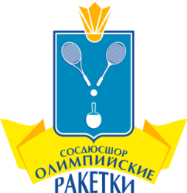 ДиректорГБУ СО «СШОР «ОЛИМПИЙСКИЕ РАКЕТКИ»________________ И.В. Зубова«____» ______________ 2020 годаРАСПИСАНИЕзанятий тренировочных групп специализированного отделения настольного тенниса с 01 января 2021 годаПримечание: После 30-45 мин. Тренировочных занятий необходимо устраивать перерыв длительностью не менее 10 минут. Для отдыха детей и проветривания помещений.Заместитель директора по СП			               	З.В. Баткова№Группа/место занятийПНВТСРЧТПТСБВССозонова Надежда ПавловнаСозонова Надежда ПавловнаСозонова Надежда ПавловнаСозонова Надежда ПавловнаСозонова Надежда ПавловнаСозонова Надежда ПавловнаСозонова Надежда ПавловнаСозонова Надежда ПавловнаСозонова Надежда Павловна1ГНП>1  (2 г.) 9ч15.00-17.00Лицей №1515.00-15.30(т.з.)15.30-17.00СК «Строитель»14.00-15.00Лицей №1515.00-15.30(т.з.)15.30-17.00СК «Строитель»14.00-16.00Лицей №15Выходной1ТГ<2 (2 г.) 12ч   17.00-19.00 СК «Строитель»19.00-20.00 (т.з.)15.00-16.30Лицей №1517.00-19.00 СК «Строитель»19.00-20.00 (т.з.)16.00-17.00Лицей №15Выходной09.00-12.30СГАУ2ТГ>2 (5\4 г.) 10 чСозонова Надежда ПавловнаСозонова Надежда ПавловнаСозонова Надежда ПавловнаСозонова Надежда ПавловнаСозонова Надежда ПавловнаСозонова Надежда ПавловнаСозонова Надежда Павловна2ТГ>2 (5\4 г.) 10 ч17.00-19.00Лицей №1519.00-19.30т.з.16.30 – 19.00Лицей №1519.00-19.30(т.з.)17.00 – 19.00Лицей №1519.00-20.00(т.з.)Выходной12.30-14.00СГАУ2ТГ>2 (5\4 г.) 6 чСозонов Сергей КонстантиновичСозонов Сергей КонстантиновичСозонов Сергей КонстантиновичСозонов Сергей КонстантиновичСозонов Сергей КонстантиновичСозонов Сергей КонстантиновичСозонов Сергей Константинович2ТГ>2 (5\4 г.) 6 ч14.30-15.00(т.з.)15.00-17.00СК «Строитель»14.30-15.00(т.з.)15.00-17.00СК «Строитель»16.00-17.00Лицей №15ВыходнойЛавренов Юрий КонстантиновичЛавренов Юрий КонстантиновичЛавренов Юрий КонстантиновичЛавренов Юрий КонстантиновичЛавренов Юрий КонстантиновичЛавренов Юрий КонстантиновичЛавренов Юрий КонстантиновичЛавренов Юрий КонстантиновичЛавренов Юрий Константинович3ТГ>2 (3 г.) 16 ч.18.00-20.00СОШ №5020.00-21.00т.з.17.30-20.00СОШ №5020.00-20.30т.з.18.00-20.00СОШ №5020.00-20.30т.з.19.00-20.00СОШ №5020.00-20.30т.з.18.00-20.00СОШ №5020.00-20.30т.з.Выходной13.30-16.00СОШ №5016.00-17.00(т.з.)3ТГ<2 (2 г.) 12 ч.15.30-16.00(т.з.)16.00-18.00СОШ №5015.30-16.00(т.з.)16.00-18.00СОШ №5017.00-19.00СОШ №5015.00-16.00(т.з.)16.00-18.00СОШ №50Выходной11.30-13.30СОШ №503ГНП<1  (1 г.) 6ч15.30-16.00(т.з.)16.00-17.30СОШ №5015.00-16.00(т.з.)16.00-17.00СОШ №50Выходной09.30-10.00(т.з.)10.00-11.30СОШ №50 Лавренова Ирина ВикторовнаЛавренова Ирина ВикторовнаЛавренова Ирина ВикторовнаЛавренова Ирина ВикторовнаЛавренова Ирина ВикторовнаЛавренова Ирина ВикторовнаЛавренова Ирина ВикторовнаЛавренова Ирина ВикторовнаЛавренова Ирина Викторовна4ТГ<2 (1 г.) 12 ч.15.30-16.00(т.з.)16.00-18.00СОШ №5015.30-16.00(т.з.)16.00-18.00СОШ №5016.00-18.00СОШ №5016.00-18.00СОШ №50Выходной10.00-13.00СОШ №504ТГ<2 (5 г.) 16ч18.00-20.00СОШ №5020.00-20.30(т.з.)16.00-20.00СОШ №5018.00-20.00СОШ №5018.00-20.00СОШ №5018.00-20.00СОШ №5020.00-20.30(т.з.)Выходной13.00-16.00СОШ №50